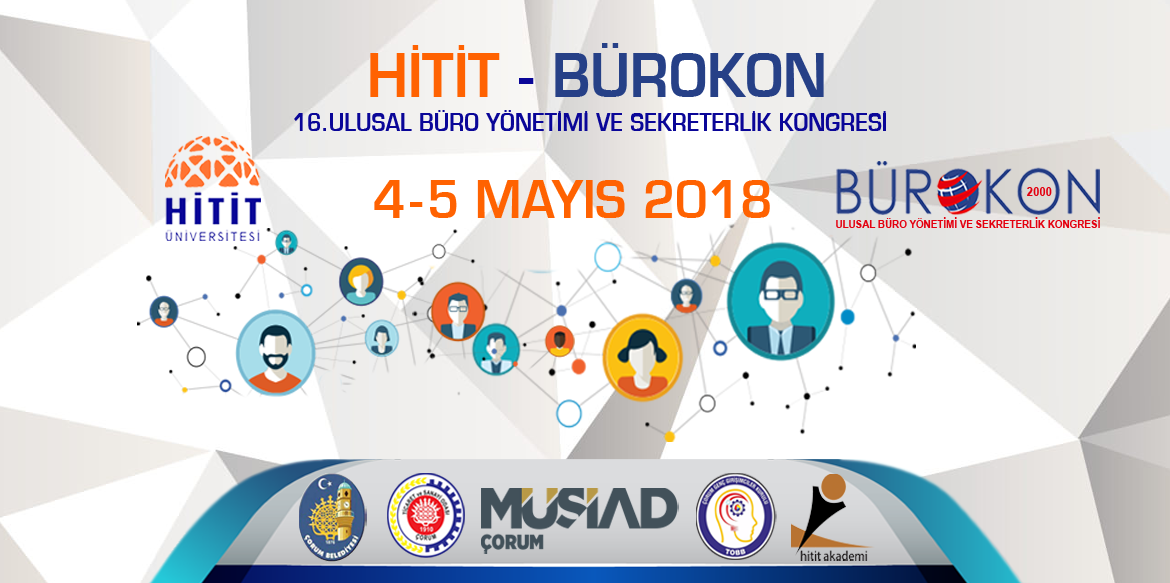 16. ULUSAL BÜRO YÖNETİMİ VE SEKRETERLİK KONGRESİ4-5 Mayıs 2018, ÇorumKAYIT FORMU(Lütfen büyük harflerle doldurarak e-maille kongre sekretaryasına gönderiniz.)ÖNEMLİ BİLGİLERBildirilerin kongre programında ve bildiriler kitabında yer alması için en az 1 yazarın kayıt yaptırması gerekmektedir. Bir yazar en fazla 2 bildiri sunabilir.Birden fazla yazarlı bildirilerde ortak yazarların kongre imkanlarından yararlanabilmeleri için katılım ücretini yatırıp kayıt yaptırmaları gerekmektedir.Dekontların açıklama kısmında “Ad Soyad, Bürokon Katılım Ücreti” ibaresi bulunmalıdır.Dekontların kayıt formu ile birlikte burokon2018@hitit.edu.tr adresine gönderilmesi gerekmektedir.Unvanı, Adı ve Soyadı:Kurumu:E-Posta:Cep Telefonu:Bildiri Adı:Bildiriyi Sunacak Kişi:Katılım Şekli: Sözlü Sunum               Dinleyici                 DiğerDekont Tarihi: